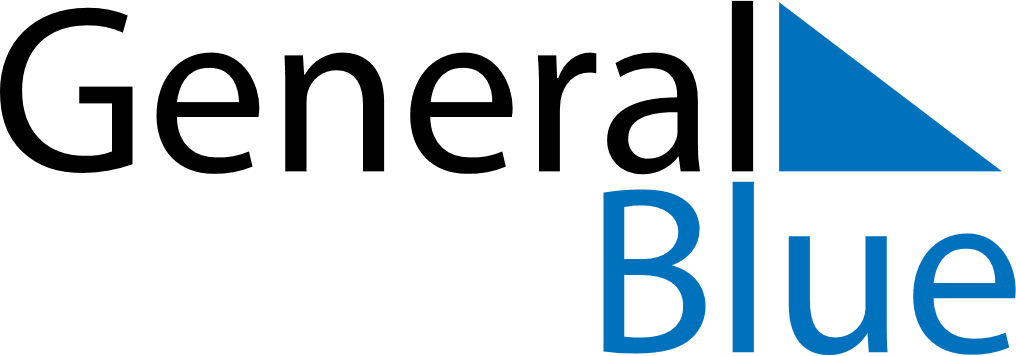 Weekly CalendarJune 15, 2026 - June 21, 2026Weekly CalendarJune 15, 2026 - June 21, 2026Weekly CalendarJune 15, 2026 - June 21, 2026Weekly CalendarJune 15, 2026 - June 21, 2026Weekly CalendarJune 15, 2026 - June 21, 2026Weekly CalendarJune 15, 2026 - June 21, 2026MondayJun 15TuesdayJun 16TuesdayJun 16WednesdayJun 17ThursdayJun 18FridayJun 19SaturdayJun 20SundayJun 216 AM7 AM8 AM9 AM10 AM11 AM12 PM1 PM2 PM3 PM4 PM5 PM6 PM